Magyar Labdarúgó SzövetségMagyar Labdarúgó SzövetségSzabolcs-Szatmár-Bereg Vármegyei Igazgatóság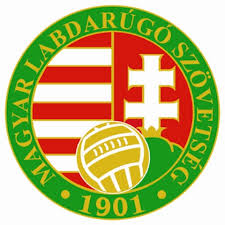 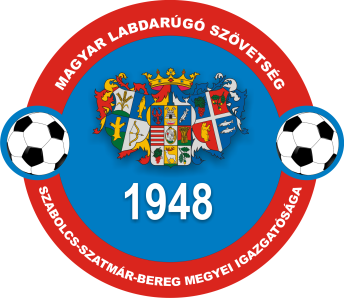 Tartalom1.	A bajnokság szervezője és rendezője, a bajnokság típusa és hivatalos neve	32.	A bajnokság célja	33.	A bajnokság nevezési és részvételi feltételei	34.	A bajnokság nevezési eljárása során betartandó határidők	45.	A bajnokság résztvevői és a bajnoki osztály létszáma	56.	A bajnokság rendszere	57.	A bajnokság időrendje	58.	A bajnokság helyezéseinek eldöntése	59.	A bajnokságba történő feljutás és kiesés a bajnoki év végén	510.	A bajnokság díjazása	611.	A bajnokság Fair Play versenye	612.	A bajnokság költségei	613.	Játékjogosultság	614.	A labdarúgók felszerelése	615.	Létesítmény és játéktér	616.	Egyéb rendelkezések	617.	Záró rendelkezések	8A bajnokság szervezője és rendezője, a bajnokság típusa és hivatalos neveA bajnokságot a Magyar Labdarúgó Szövetség (továbbiakban: ) írja ki.Szervezésével és működtetésével az MLSZ Szabolcs-Szatmár-Bereg Vármegyei Igazgatóságát bízza meg.Az MLSZ Szabolcs-Szatmár-Bereg Vármegyei Igazgatóság Versenybizottságának elnökét és tagjait (2-6 fő) az MLSZ Szabolcs-Szatmár-Bereg Vármegyei Igazgatóság Elnöksége nevezi ki. A 2023-2024. évi Vármegyei Leány U16 korosztályú amatőr rendszerű, csökkentett pályaméretű labdarúgó bajnokság.A 2023-2024. évi Vármegyei Leány U16 korosztályú bajnokság (továbbiakban: bajnokság) hivatalos neve:Vármegyei Leány U16 korosztályú bajnokság.A bajnokság céljarendszeres sportolási lehetőség biztosítása a Szabolcs-Szatmár-Bereg vármegyei leány labdarúgó csapatok fiataljai számára;a labdarúgás fejlesztésére vonatkozó sportszakmai feladatok megvalósítása;a női labdarúgás fejlesztése, tömegbázisának növelése;  magas színvonalú mérkőzések biztosítása a bajnokságban szereplő labdarúgók számára, megfelelő mérkőzésszámmal;a játékosok fejlődésének és felfelé áramlásának segítése;a mérkőzések nézőinek színvonalas szórakoztatása; a bajnoki cím és a helyezések eldöntése a Fair Play elv érvényre juttatása, és a Fair Play magatartásforma népszerűsítése.A bajnokság nevezési és részvételi feltételeiA bajnokságba indulási (nevezési) jogával élő sportszervezet csapatának, ha nevezését jogerősen elfogadták, részvételi kötelezettsége van. A sportszervezet nevezési díjat fizet. A nevezési díj összege: 30.000,- Ft. melyet a nevezés határidejéig az MLSZ Szabolcs-Szatmár-Bereg Vármegyei Igazgatóság számlájára utal át, vagy fizet meg.A bajnokságra nevező sportszervezetnek az MLSZ Ügyviteli rendszerébe (IFA) a sportszervezet felületén lévő sportszervezeti dokumentációkhoz kötelezően kell feltöltenie:   A nevező gazdasági társaság cégkivonatát (2023. június 1. vagy utáni keltezésűt) vagy a nevező társadalmi szervezet /sportegyesület/ bejegyzéséről szóló társadalmi szervezet kivonatát (2023. június 1. vagy utáni keltezésűt);NAV adóigazolását (2023. június 1. vagy utáni keltezésűt);Önkormányzati adóigazolását (2023. június 1. vagy utáni keltezésűt);2023-2024. bajnoki évre vonatkozó tagsági és nevezési díj számlájának (melyet az MLSZ vagy a sportszervezet székhelye szerint illetékes Vármegyei-Budapesti Igazgatóság állított ki) befizetését igazoló dokumentumot.A bajnokságra nevező társadalmi szervezetnek / sportegyesületnek / az MLSZ Ügyviteli rendszerébe (IFA) a sportszervezet felületén lévő sportszervezeti dokumentációkhoz csak változás esetén kell kötelezően feltöltenie:Alapszabályát;Bírósági végzését;Bejegyzett képviselő közjegyző által hitelesített aláírási címpéldányát.A bajnokságra nevező gazdasági társaságnak az MLSZ Ügyviteli rendszerébe (IFA) a sportszervezet felületén lévő sportszervezeti dokumentációkhoz csak változás esetén kell kötelezően feltöltenie:Társasági szerződését;Ügyvezető aláírási címpéldányát.A sportszervezet írásban nyilatkozik, hogy a FIFA, az UEFA, az MLSZ minden szabályzatát, rendelkezését és határozatát elfogadja.A sportszervezet írásban nyilatkozik, hogy minden adatszolgáltatásért teljes körű felelősséget vállal.A sportszervezet írásban nyilatkozik arról, hogy mindent elkövet annak érdekében, hogy sportszakemberei (sportvezetője, edzője, stb.) labdarúgója sem közvetve, sem közvetlenül ne vegyenek részt a magyar labdarúgás bármely szintjét érintő fogadási játékban.A sportszervezet írásban nyilatkozik, hogy az MLSZ-szel, vagy az MLSZ Szabolcs-Szatmár-Bereg Vármegyei Igazgatóságaival szemben nincs polgári peres eljárása és polgári peres eljárást nem indít. A Választott Sportbíróságnál indított eljárásokra ez nem vonatkozik.További vitás ügyeiben az MLSZ Alapszabály 10.§ (1) bekezdés j. és (2) bekezdés i. pontjaiban foglaltak szerint jár el.Az fenti pontokban felsorolt mellékleteket csak abban az esetben kell a leadott nevezési laphoz csatolni, amennyiben a Szabolcs-Szatmár-Bereg Vármegyei I., II., III. osztályú bajnokságban szereplő csapatuk nevezési dokumentációjához nem lett leadva!A bajnokság nevezési eljárása során betartandó határidőkA bajnokságra szóló nevezési dokumentáció és nyilatkozat (melyben a sportszervezet vállalja a bajnokság részvételi feltételeinek teljesítését), 2023. június 30-án (péntek) 12.00 óráig kell elektronikusan a mindenkor hatályos ügyviteli rendszeren keresztül érkeztetni az MLSZ Szabolcs-Szatmár-Bereg Vármegyei Igazgatósághoz. (A fenti időpontig a nevezési dokumentációt fel kell tölteni a mindenkor hatályos ügyviteli rendszerbe – IFA e-nevezés). Az MLSZ Szabolcs-Szatmár-Bereg Vármegyei Igazgatóság Versenybizottsága a beérkezett nevezési dokumentáció feldolgozása után az érintett sportszervezet(ek)et írásban hiánypótlásra szólítja fel (a nevezési lapon megadott faxszámra és/vagy e-mail-re vagy a mindenkor hatályos ügyviteli rendszeren keresztül), melynek határideje: 2023. július 05. További határidők:Nevezés csak hiánytalanul, minden a nevezési felületen kötelezően kitöltött adattal, valamint a szükséges mellékletekkel és a nevezési díj és a tagdíj befizetésének igazolásával fogadható el.Hiánypótlás esetében 10.000,- Ft. hiánypótlási díj fizetendő. (A hiánypótlási határidő nem vonatkozik a nevezési díjra és tagdíjra.)A hiánypótlási határidő leteltét követően benyújtott dokumentumok nem vehetők figyelembe a fellebbviteli eljárás során. Az MLSZ Elnöksége a Versenyszabályzat ide vonatkozó pontja alapján gyorsított versenyügyi eljárás keretében 5 napos fellebbezési határidőt szabott meg.A bajnokság résztvevői és a bajnoki osztály létszámaA vármegyei sportszervezetek leány U16 korosztályú csapatai. Egy sportszervezet több csapatot is indíthat a bajnokságban, abban az esetben, ha egyes csapatait előre - a bajnokság első fordulója előtt – leadott névsorral, önállóan szerepelteti. B) A bajnokságba minden Szabolcs-Szatmár-Bereg vármegyei sportszervezet benevezhet, aki elfogadja és teljesíti a nevezési feltételeket.A bajnokság rendszereA bajnoki év 2023. július 1-én kezdődik és 2024. június 30-án ér véget.A bajnoki fordulók száma a benevezett csapatok számától függ.A bajnokság időrendjeA bajnokság őszi időtartama: 		2023. július 01. – december 31.A bajnokság tavaszi időtartama: 	2024. január 01 – június 30.A bajnokság fordulóinak időpontjait az MLSZ Szabolcs-Szatmár-Bereg Vármegyei Igazgatóság Versenybizottsága által elfogadott Versenynaptár tartalmazza!A bajnokság helyezéseinek eldöntéseA bajnokság során összesen lejátszott forduló mérkőzéseinek eredményei döntik el a bajnokság végső sorrendjét.A mérkőzés győztese 3, döntetlen eredmény esetén mindkét sportszervezet 1-1 pontot kap. Vereség esetén a csapat nem kap pontot. A helyezések az összpontszámok szerinti rangsor alapján kerülnek meghatározásra. (Első helyezett: legtöbb szerzett pont; Utolsó helyezett: legkevesebb szerzett pont).Azonos pontszám esetén a sorrendet az alábbiak szerint kell megállapítaniA bajnokságba történő feljutás és kiesés a bajnoki év végénA bajnokságból feljutó és kieső nincs.A bajnokság díjazásaA helyezést elérő sportszervezetek díjazása:Az első, második és harmadik helyezettek érem díjazásban részesülnek, az alábbiak szerint:A bajnokság Fair Play versenyeA bajnokságban történt Fair- Play eseményt a Versenybizottság Fair- Play serleggel jutalmazhatja.A bajnokság költségeiAz egyes mérkőzések rendezési költségeit a pályaválasztó sportszervezetek fizetik. A vendég sportszervezeteket részvételük kiadásai (utazás, étkezés, szállás, stb.), valamint a csapatukat elkísérő szurkolók mellett közreműködő saját biztonsági szolgálalatot ellátók költségei terhelik.A bajnokság versenyeztetéssel kapcsolatos költségeit a sportszervezetek fizetik meg. A fizetés rendjét a Szabályzatokhoz kapcsolódó Díjfizetési Rend tartalmazza. Az ott meghatározott díjtételeket az MLSZ Szabolcs-Szatmár-Bereg Vármegyei Igazgatóság által kiadott számlák alapján kell befizetni.A bajnokság versenydíjait az MLSZ Szabolcs-Szatmár-Bereg Vármegyei Igazgatóság biztosítja.A labdarúgók felszereléseA labdarúgók a bajnokság során mezszámot viselnek, mely 1-99-ig egész szám lehet. A szám hossza a mez hátulján legalább . Minden hivatalos mérkőzésen a labdarúgóknak a sípcsontvédő használata KÖTELEZŐ!Amennyiben a mérkőzés játékvezetője úgy ítéli meg, hogy a két csapat felszerelésének színösszeállítása zavaró, akkor a hazai csapat köteles más színű sportfelszerelésben játszani.Létesítmény és játéktérA bajnoki mérkőzéseket az egész bajnoki évben az  Infrastruktúra Szabályzatának megfelelő legalább ötöd osztályú stadionokban (pályákon) kell lebonyolítani, amely stadionoknak az MLSZ hitelesítésével kell rendelkezniük.Egyéb rendelkezésekA bajnokság mérkőzésein az elektronikus jegyzőkönyv készítése kötelező. A bajnokság során kötelező a hazai Egyesületeknek sporttelepükön biztosítani az elektronikus jegyzőkönyv feldolgozásához szükséges feltételeket (számítógép vagy laptop, nyomtató, vezetékes internet vagy mobil internet) Ennek elmulasztása fegyelmi vétség!A bajnokság résztvevői: 2008 január 1. és utána  született labdarúgók, akik már betöltötték a 10. életévüket. A csapatokban mérkőzésenként kettő fő 2007. január 1-e és 2007. december 31-e között született labdarúgó is nevezhető.Játékidő: 2 X 30 perc. A játékos az erős lövések ellen, a játéktér egész területén, kézzel védheti a mellét, a védekezés során azonban a labdát nem irányíthatja, és kézzel nem foghatja meg.A mérkőzéseken egy játékvezetőnek kell közreműködnie. A mérkőzéseken a lesszabály érvényben van.Játékosok létszáma: a csapat 18 főből állhat. A pályán egyszerre 1 kapus és 8 mezőnyjátékos lehet.A mérkőzés létszámhiányosan (minimum 6+1 fővel) is elkezdhető. Amennyiben egy csapat létszáma 6 fő alá csökken, akkor a játékvezetőnek a találkozót be kell szüntetnie.A verseny jegyzőkönyvbe beírt 9 fő cserejátékos közül 9 fő játékos cserélhető. A lecserélt játékosok visszacserélhetőek!Csere csak a kijelölt helyen történhet.Büntetőpont: 9 méterre az alapvonaltól.Büntetőterület: 12 méterre kell kijelölni az alapvonaltól.Szabadrúgás: 7 méterre a letett labdától.Partdobás: az oldalvonalon túljutott labdát csak partdobással lehet játékba hozni.A játékot 5-ös méretű labdával kell játszani.A 3/4 pályás mérkőzésen kapott sárga és piros lapok a nagypályás mérkőzéssel azonos elbírálás alá esnek.A bajnokság mérkőzésein történt fegyelmi ügyekben (kiállítás, rendezési hiányosság, stb.) a sportszervezet székhelye szerint illetékes MLSZ Szabolcs-Szatmár-Bereg Vármegyei Igazgatóság Fegyelmi Bizottsága folytatja le a fegyelmi eljárást. A vármegyei Szervezeti Egységek a fegyelmi határozatot 3 napon belül kötelesek az MLSZ Információs rendszerében rögzíteni.A versenyügyekben az MLSZ Szabolcs-Szatmár-Bereg Vármegyei Igazgatóság Versenybizottsága jár el.A bajnokság lebonyolításával kapcsolatos, a jelen versenykiírásban nem szereplő, kérdésekben a Szabályzatokhoz kapcsolódó díjfizetési rend előírásait és a labdarúgó sportágra vonatkozó törvényeket, szabályzatokat kell betartani.A sportszervezet valamennyi sportszakembere (sportvezetője, labdarúgója, edzője, stb.) köteles olyan magatartást tanúsítani és tanúsíttatni, beleértve a mérkőzéssel kapcsolatos nyilatkozatokat is, amely a labdarúgó sportág, az MLSZ és a szponzorok, valamint a média jó hírnevét szolgálja. Nem megengedett a sportszervezetek, illetve képviselőik (pl.: tulajdonos, vezető, a sportszervezettel szerződéses, vagy alkalmazotti viszonyban lévők) részéről a Játékszabályokban (Laws of the Game) és a fair play követelményekben (FIFA, UEFA és MLSZ Alapszabályok, illetve etikai kódexek) előírtakat megszegve a játékvezetők működésével kapcsolatos, a fair play szabályait sértő, tiszteletlen magatartás és/vagy a becsület csorbítására alkalmas kommunikáció minden formája.Jogosulatlan játék gyanúja esetén, a gyanús játékostól a versenyengedélyük mellett fényképes igazolványt (személyi igazolvány, jogosítvány, útlevél) is kérhet a mérkőzés játékvezetője. A játékvezető kirzárólagos felelőssége a személyazonosság megállapítása. Amennyiban a játékos nem tud vagy nem akar személyazonosító okmányt felmutatni, az elmarasztaló tényező!Záró rendelkezésekAlkalmazásJelen szabályzat alkalmazásának felelőse az MLSZ Szabolcs-Szatmár-Bereg Vármegyei Igazgatóság igazgatója.MódosításJelen dokumentum módosításához szükséges véleményezési folyamatba a következő szerveket/testületeket/egységeket/személyeket kell legalább bevonni:MLSZ VersenyigazgatóságMLSZ Szabolcs-Szatmár-Bereg Vármegyei IgazgatóságA nevezési határidő lejárta után, de a verseny (bajnokság, kupa, torna) megkezdése előtt a hatályos versenykiírást csak az adott versenyrendszerben induló sportszervezetek 2/3-os többségének írásos, egyetértő beleegyezésével lehet módosítani. A verseny (bajnokság, kupa, torna) megkezdése után a hatályos versenykiírást csak az adott versenyben induló valamennyi sportszervezet írásos, egyetértő beleegyezésével lehet módosítani. (A korosztályok meghatározását és a túlkoros szerepeltetését semmilyen módon nem lehet módosítani az alapversenykiírás elfogadása után.)C)	A 2023/24. évi Szabolcs-Szatmár-Bereg Vármegyei Utánpótlás Bajnokságok alapversenykiírását az MLSZ Elnöksége ELN-57/2023 (03.30.) számú határozatával fogadta el.D)	A versenykiírás rendelkezései 2023. június 1-én lépnek hatályba és a hatályba lépést követően keletkezett, a versenykiírás hatálya alá tartozó ügyekben alkalmazandóak.Határozat számELN-   /2023JóváhagyásHatálybalépés2023.06.01.Érvényesség2024.06.30Utolsó módosításVerziószám1/2023Hiánypótlások beadása2023. július 07. (péntek) 12.00 óraVersenybizottság I. fokú határozat2023. július 11. (kedd)Fellebbezési határidő2023. július 14. (péntek) 12.00 óraFellebbviteli Bizottság II. fokú határozat 2023. július 18. (kedd)1.	a bajnokságban elért több győzelem;2.	a bajnoki mérkőzések gólkülönbsége;3.	a bajnoki mérkőzéseken rúgott több gól;4.	az egymás ellen játszott bajnoki mérkőzések pontkülönbsége;5.	az egymás ellen játszott bajnoki mérkőzések gólkülönbsége;6.	a bajnokság fair play értékelésében elért jobb helyezés;7.	sorsolás.1. helyezett20 db aranyozott érem2. helyezett20 db ezüstözött érem3. helyezett20 db bronzérem